ΕΚΠΑΙΔΕΥΤΗΡΙΑ«Ο ΑΠΟΣΤΟΛΟΣ ΠΑΥΛΟΣ»ΓΕΝΙΚΟ ΛΥΚΕΙΟΚΕΝΝΕΝΤΥ 119 – ΠΥΛΑΙΑ555 35  ΘΕΣΣΑΛΟΝΙΚΗΤηλ 2310 341158, Fax 2310341482mail@lyk-apost-pavlos.thess.sch.grwww.eap.edu.grΠΡΟΚΗΡΥΞΗ ΕΚΔΗΛΩΣΗΣ ΕΝΔΙΑΦΕΡΟΝΤΟΣ ΤΑΞΙΔΙΩΤΙΚΩΝ ΠΡΑΚΤΟΡΕΙΩΝΓΙΑ ΤΗΝ 3ΗΜΕΡΗ ΜΕΤΑΚΙΝΗΣΗ ΣΕ ΣΥΝΕΔΡΙΟ ΣΤΗΝ ΠΡΑΓΑ Το Γενικό Λύκειο των Εκπαιδευτηρίων «Ο ΑΠΟΣΤΟΛΟΣ ΠΑΥΛΟΣ» προτίθεται να συμμετάσχει σε συνέδριο στην Πράγα με μαθητές και τις μαθήτριές  της Β΄ Λυκείου και καλεί μέσω της ιστοσελίδας της ΔΔΕ Ανατολικής Θεσσαλονίκης τα ενδιαφερόμενα Πρακτορεία Ταξιδίων να εκδηλώσουν το ενδιαφέρον τους.Προς συγκεκριμενοποίηση των απαιτήσεών του εκθέτει παρακάτω τις προδιαγραφές
που επιθυμεί, ώστε τα Πρακτορεία Ταξιδίων να κάνουν τις αντίστοιχες προσφορές.Προσφορές θα γίνονται δεκτές στη Διεύθυνση του ΓΕΛ «Ο ΑΠΟΣΤΟΛΟΣ ΠΑΥΛΟΣ» μέχρι τις 10.00 της Τετάρτης. 25.01.24 (σφραγισμένες και υπογραμμένες) οι οποίες θα περιέχουν απαραιτήτως Υπεύθυνη Δήλωση ότι το Πρακτορείο διαθέτειτο Ειδικό Σήμα Λειτουργίας και ότι αυτό είναι σε ισχύ, καθώς επίσης την τελική τιμή με φόρους(αναλυτική παρουσίαση φόρων). Η Διευθύντρια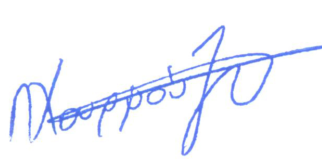 Νεφέλη Χρ. ΧουρμούζηΦιλόλογοςΠΡΟΟΡΙΣΜΟΣ:ΠΡΑΓΑΔΙΑΡΚΕΙΑ:3 ημέρες ( 2 διανυκτερεύσεις)ΧΡΟΝΟΣ ΠΡΑΓΜΑΤΟΠΟΙΗΣΗΣ:3-5 ΜΑΡΤΙΟΥΑΡΙΘΜΟΣ ΣΥΜΜΕΤΟΧΩΝ:11μαθητές – μαθήτριες2 συνοδοί ΚαθηγητέςΜΕΤΑΚΙΝΗΣΗ:ΜΕΤΑΚΙΝΗΣΗ ΣΤΗΝ ΠΟΛΗΑεροπορικώςΛεωφορείο αποκλειστικής χρήσης για τη μετακίνηση από και προς το αεροδρόμιοΞΕΝΟΔΟΧΕΙΟ:Στο κέντροΔΩΜΑΤΙΑ ΜΑΘΗΤΩΝ:2κλινα (Όχι διεσπαρμένα- όχι τρίκλινα)ΔΩΜΑΤΙΑ ΚΑΘΗΓΗΤΩΝ:Μονόκλινα (Μεταξύ των δωματίων των μαθητών)ΠΡΩΙΝΟ Σε ΜπουφέΑΣΦΑΛΙΣΗ:Ταξιδιωτική και αστικής ευθύνηςΙατροφαρμακευτική περίθαλψη/
σε περίπτωση ατυχήματος ή ασθένειας(Covid-19)ΠΡΟΓΡΑΜΜΑ:Καταρτίζεται σε συνεργασία Σχολείου (Αρχηγός-Συνοδοί-Προεδρεία Μ.Σ.) και ΠρακτορείουΑΠΟΔΕΙΞΕΙΣ:Το Πρακτορείο εκδίδει για τον κάθε εκδρομέα Απόδειξη με το ακριβές ποσό που πλήρωσε